Automotive Technology 6th EditionChapter 66Heating and Air-Conditioning System DiagnosisLesson PlanCHAPTER SUMMARY: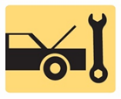 1. HVAC diagnostic procedure and heater diagnosis2. Checking A/C system performance3. Temperature and pressure measurements_____________________________________________________________________________________OBJECTIVES: 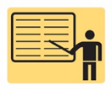 1. List the steps to diagnose HVAC problems. 2. Explain how to diagnose a heating system problem. 3. Describe how to check the performance of the A/C system. 4. Explain the procedures to measure temperature and pressure in A/C systems.____________________________________________________________________________________RESOURCES: (All resources may be found at http://www.jameshalderman.com) Internet access required to hyperlink.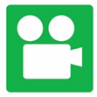 1. Task Sheet ASE (A7-A-2) P-1:  Air Conditioning Work Order2. Task Sheet ASE (A7-A-3) P-1: Air-Conditioning System Performance Test3. Task Sheet ASE (A7-A-4) P-1: Air Conditioning Noise Diagnosis4. Task Sheet ASE (A7-A-5) P-1: Refrigerant Identification/Read Pressures5. Task Sheet ASE (A7-A-6) P-1: Leak Test the Air Conditioning System6. Task Sheet ASE (A7-A-7) P-2, (A7-A-8) P-1: Refrigerant Oil7. Task Sheet ASE (A7-B-5) P-3: Determine Need for Refrigerant Filter8. Task Sheet ASE (A7-C-2) P-2, (A7-C-3) P-2: Heating System Performance Check9. Task Sheet ASE (A7-C-1) P-1, (A7-C-2) P-2: Cooling System Inspection10. Task Sheet ASE (A7-D-7) P-1: Thermostat Replacement11. Task Sheet ASE (A1-D-8) P-1: Cooling Fan and Related Inspections12. Task Sheet ASE (A7-C-4) P-2: Heater System Service13. Task Sheet ASE (A7-D-1) P-1: Blower Motor Diagnosis14. Task Sheet ASE (A7-B-2) P-2: A/C Compressor Clutch Control Diagnosis15. Task Sheet ASE (A7-D-4) P-3, (A7-D-5) P-3: Air Conditioning Control System Diagnosis16.  Task Sheet ASE (A7-A-1) P-1, (A7-C-3) P-2, (A7-D-7) P-2: Identify Heating and A/C Concerns17. Chapter PowerPoint 18. Chapter Crossword Puzzle and Word Search 19. Videos: (A7) Heating & Air Conditioning Videos20. Animations: (A7) Heating & Air Conditioning Animations____________________________________________________________________________________Automotive Technology 6th EditionChapter 66Heating and Air-Conditioning System DiagnosisLesson PlanACTIVITIES: 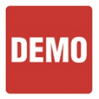 1. Task Sheet ASE (A7-A-2) P-1: Have students complete Air Conditioning Work Order Task Sheet.2. Task Sheet ASE (A7-A-3) P-1: Have students complete Air-Conditioning System Performance Test Task Sheet.3. Task Sheet ASE (A7-A-4) P-1: Have students complete Air Conditioning Noise Diagnosis Task Sheet.4. Task Sheet ASE (A7-A-5) P-1: Have students complete Refrigerant Identification/Read Pressures Task Sheet.5. Task Sheet ASE (A7-A-6) P-1: Have students complete Leak Test the Air Conditioning System Task Sheet.6. Task Sheet ASE (A7-A-7) P-2, (A7-A-8) P-1: Have students complete Refrigerant Oil Task Sheet.7. Task Sheet ASE (A7-B-5) P-3: Have students complete Determine Need for Refrigerant Filter Task Sheet.8. Task Sheet ASE (A7-C-2) P-2, (A7-C-3) P-2: Have students complete Heating System Performance Check Task Sheet.  9. Task Sheet ASE (A7-C-1) P-1, (A7-C-2) P-2: Have students complete Cooling System Inspection Task Sheet.10. Task Sheet ASE (A7-D-7) P-1: Have students complete Thermostat Replacement Task Sheet.11. Task Sheet ASE (A1-D-8) P-1: Have students complete Cooling Fan and Related Inspections Task Sheet.12. Task Sheet ASE (A7-C-4) P-2: Have students complete Heater System Service Task Sheet.13. Task Sheet ASE (A7-D-1) P-1: Have students complete Blower Motor Diagnosis Task Sheet.14. Task Sheet ASE (A7-B-2) P-2: Have students complete A/C Compressor Clutch Control Diagnosis Task Sheet.15. Task Sheet ASE (A7-D-4) P-3, (A7-D-5) P-3: Have students complete Air Conditioning Control System Diagnosis Task Sheet.16.  Task Sheet ASE (A7-A-1) P-1, (A7-C-3) P-2, (A7-D-7) P-2: Have students complete Identify Heating and A/C Concerns Task Sheet._____________________________________________________________________________________ASSIGNMENTS: 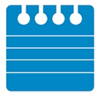 1. Chapter crossword and word search puzzles. 2. Complete end of chapter 10 question quiz. _____________________________________________________________________________________CLASS DISCUSSION: 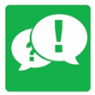 1. Review and group discussion chapter Frequently Asked Questions and Tech Tips sections. 2. Review and group discussion of the five (5) chapter Review Questions._____________________________________________________________________________________NOTES AND EVALUATION: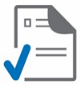 _____________________________________________________________________________________